	Peaceful Valley ChurchTHANKFULNESS AND FAITHFULNESSPsalm 146:5-10Pastor Sunday, November 14, 2010 Be joyful always; pray continually; give thanks in all circumstances, for this is God's will for you in Christ Jesus.  1 Thessalonians 5:16-18  Something to be Thankful for… I thank God for ___________________________.“For it is by grace you have been saved, through faith--and this not from yourselves, it is the gift of God—not by works, so that no one can boast.”  Ephesians 2:8-9According as he hath chosen us in him before the foundation of the world, that we should be holy and without blame before him in love:  Having predestinated us unto the adoption of children by Jesus Christ to himself, according to the good pleasure of his will,  Ephesians 1:4-5 (KJV)I thank God for __________________________.Ye have not chosen me, but I have chosen you, and ordained you, that ye should go and bring forth fruit, and that your fruit should remain: that whatsoever ye shall ask of the Father in my name, he may give it you. John 15:16 (KJV) being confident of this, that he who began a good work in you will carry it on to completion until the day of Christ Jesus. Philippians 1:6 How we can thank God?Open your Bible to Psalm 146:5-10God uses ____________________ to accomplish His good purposes.Open your Bible to John 13Appreciation of God is best expressed through ___________________.Action Steps for this week:Make a _____________________________ to be thankful for.Share _____________________ with your family members.Consider _________________________ your thanks to God.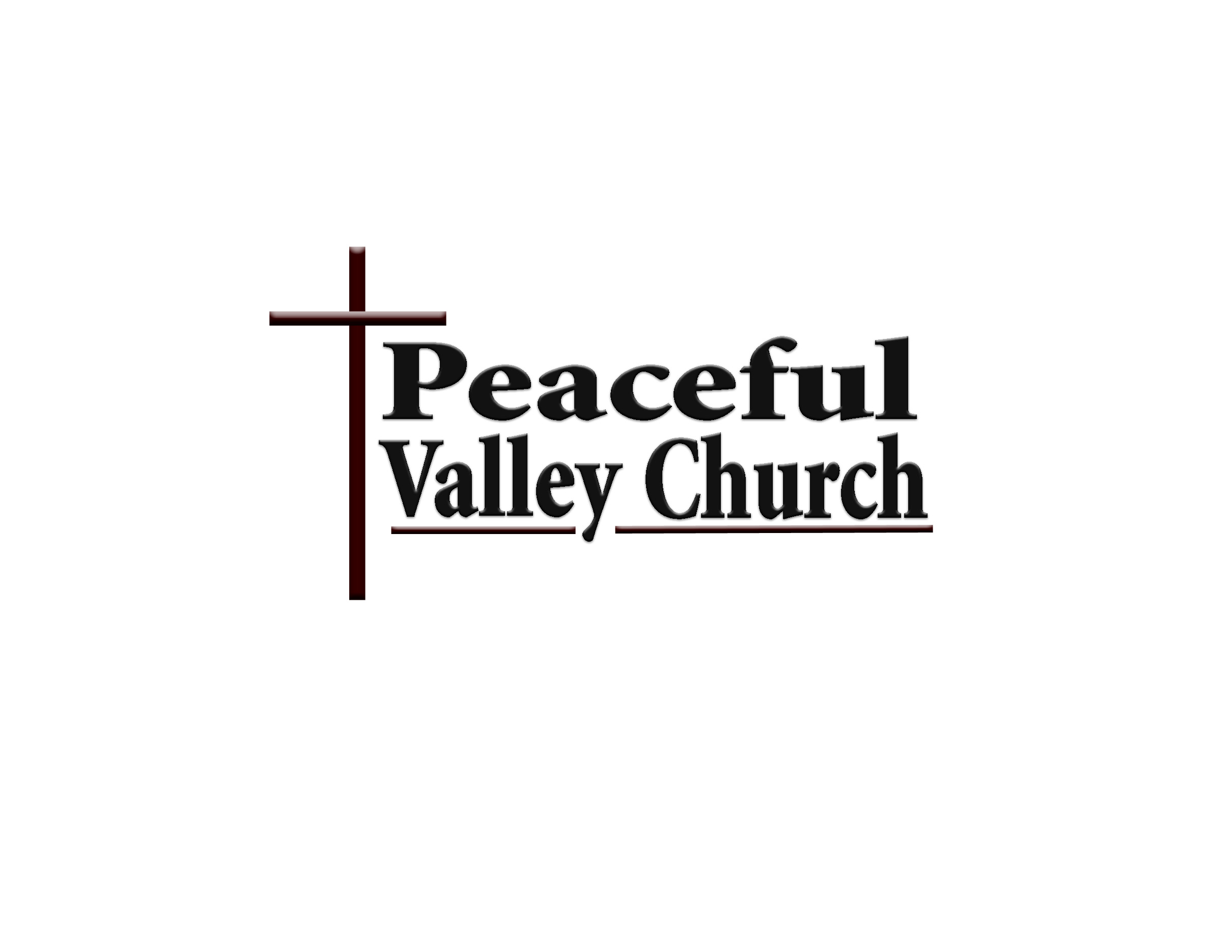 